НАКАЗПО ГАННІВСЬКІЙ ЗАГАЛЬНООСВІТНІЙ ШКОЛІ І-ІІІ СТУПЕНІВПЕТРІВСЬКОЇ РАЙОННОЇ РАДИ КІРОВОГРАДСЬКОЇ ОБЛАСТІвід 7 вересня 2020 року                                                                                № 118с. ГаннівкаПро участь у Всеукраїнському  профілактичному  заході  «Урок»На виконання наказу завідувача сектору освіти Петрівської районної державної адміністрації від 07 вересня 2020 року № 127  «Про участь у Всеукраїнському профілактичному  заході  «Урок»НАКАЗУЮ:1.Заступнику директора з навчально-виховної роботи Ганнівської загальноосвітньої школи І-ІІІ ступенів ГРИШАЄВІЙ О.В., заступнику завідувача з навчально-виховної роботи Володимирівської загальноосвітньої школи І-ІІ ступенів, філії Ганнівської загальноосвітньої школи І-ІІІ ступенів ПОГОРЄЛІЙ Т.М., заступнику завідувача з навчально-виховної роботи Іскрівської загальноосвітньої школи І-ІІІ ступенів, філії Ганнівської загальноосвітньої школи І-ІІІ ступенів БОНДАРЄВІЙ Н.П.1) забезпечити залучення всіх учнів до навчання;2) організувати участь у  Всеукраїнському профілактичному  заході «Урок» із метою виявлення дітей, які з початку навчального року без поважної причини не приступили до занять у закладах загальної середньої, освіти (07-11 вересня 2020 року).3) повідомляти службу у справах дітей райдержадміністрацій, сільські, селищні ради та відділ ювенальної превенції управління превентивної діяльності ГУНП дані про учнів, які були відсутні на навчальних заняттях протягом 10 робочих днів підряд із невідомих або без поважних причин  для повернення їх до закладів освіти;4) виявляти та інформувати службу у справах дітей райдержадміністрації, сільських, селищних рад про сім’ї, які опинилися у складних життєвих обставинах;5) посилити контроль за відвідуванням учнями  закладів освіти;6) сприяти в охопленні навчанням дітей, переміщених із тимчасово окупованих територій впродовж навчального року;7) забезпечити виконання пункту 13 Порядку ведення обліку дітей дошкільного, шкільного віку та учнів, затвердженого постановою Кабінету Міністрів України                                              від 13 вересня 2017 року № 684 щодо збереження в особових справах учнів протягом навчального року довідок та пояснень причин відсутності дитини на уроках;8) вжити заходів щодо залучення дітей, схильних до пропусків навчальних занять, до позакласної роботи, участі у гуртках, секціях, занять із практичним психологом;9) забезпечити наявність у закладах загальної середньої освіти довідок про навчання та працевлаштування всіх випускників 9-х та 11-х класів 2019/2020 навчального року та надати інформацію сектору освіти райдержадміністрації до 10 вересня 2020 року відповідно додатку № 3, 4;10) надавати до районної служби зайнятості списки неповнолітніх випускників                      11-х класів закладів загальної середньої освіти 2019/2020 навчального року, які не навчаються та не працюють;11) передбачити у планах роботи закладів освіти на 2020/2021 навчальний рік проведення заходів із батьківською громадськістю щодо обов'язковості здобуття дітьми шкільного віку повної загальної середньої освіти та недопущення пропусків учнями навчальних занять без поважних причин;12) організувати розгляд питання відвідування учнями навчальних занять та охоплення навчанням дітей шкільного віку на педагогічних радах закладів освіти;13) інформацію про участь у Всеукраїнському профілактичному заході «Урок» надавати до  сектору освіти райдержадміністрації за формами що додаються до  10 вересня 2020 року та 22 жовтня 2020 року (додатки № 1, 2, 3, 4).2. Контроль за виконанням даного наказу покласти на заступника директора з навчально-виховної роботи Ганнівської загальноосвітньої школи І-ІІІ ступенів ЩУРИК О.О., завідувача Володимирівської загальноосвітньої школи І-ІІ ступенів, філії Ганнівської загальноосвітньої школи І-ІІІ ступенів МІЩЕНКО М. І., на завідувача Іскрівської загальноосвітньої школи І-ІІІ ступенів, філії Ганнівської загальноосвітньої школи І-ІІІ ступенів ЯНИШИНА В.М. Директор школи                                                                                          О.КанівецьЗ наказом ознайомлені:                                                                          О.Щурик                                                                                                         О.Гришаєва                                                                                                        В.Янишин                                                                                                         М.Міщенко                                                                                                         Т.Погорєла                                                                                                          Н.БондарєваДодаток №1до наказу директора школивід 07.09.2020 року № 118ФОРМАзвітності про результати участі у  Всеукраїнському профілактичному  заході «Урок» у 2020 році*Кількість дітей, виявлених протягом 02-12 вересня (графи 2, 3, 4, 5, та 12, 13, 14, 15, 16) в ході двох етапів звітування (станом на 12 вересня та 23 жовтня 2020 року) повинні залишатися незмінною, усі інші графи заповнюються в порядку зростання. У випадках, коли в ході проведення заходу з 12 вересня по 23 жовтня виявляються інші діти, які не приступили до занять, про них потрібно повідомляти  текстово у листі, не змінюючи при цьому показники 2 графи.** детально зазначити причини, з яких діти не приступили до навчання (графа 16).*** детально зазначити причини, з яких діти залишилися невлаштованими до навчання (графа 19) при остаточному звітуванні 23 жовтня       2020 року.**** надати текстову інформацію про дітей, переміщених з тимчасово окупованих територій, під час профілактичного заходу, та надану їм допомогу.Додаток №2до наказу директора школивід 07.09.2020 року № 118СПИСОК учнів закладів загальної середньої освіти району, які не навчалися без поважних причин станом на __________2020 рокуДодаток №3до наказу директора школивід 07.09.2020 року № 118ІНФОРМАЦІЯпро подальше влаштування випускників  9 класів 2020 року закладів загальної середньої освітиДодаток №4до наказу директора школивід 07.09.2020 року № 118ІНФОРМАЦІЯпро подальше влаштування випускників  11 класів 2020 року закладів загальної середньої освіти№ з/пНазва територіїКількість дітей шкільного віку на даній територіїВиявлено дітей, які не приступили до занять в ЗЗСОІз нихІз нихІз нихІз загальної кількості виявленихІз загальної кількості виявленихІз загальної кількості виявленихІз загальної кількості виявленихІз загальної кількості виявленихІз загальної кількості виявленихПричини, з якої дитина не навчаласяПричини, з якої дитина не навчаласяПричини, з якої дитина не навчаласяПричини, з якої дитина не навчаласяПричини, з якої дитина не навчалася№ з/пНазва територіїКількість дітей шкільного віку на даній територіїВиявлено дітей, які не приступили до занять в ЗЗСО6-10 років11-14 років15-18 роківповернуто на навчанняповернуто на навчаннявлаштовано на навчаннявлаштовано на навчанняВлаштовано до закладів соціального захисту дітейВлаштовано до закладів охорони здоров’яМатеріальніНевиконання батьками своїх обов’язків по відношенню до дитиниСамовільне залишення дитиною закладу освітиВідрахування з заклала освітиІнші причини№ з/пНазва територіїКількість дітей шкільного віку на даній територіїВиявлено дітей, які не приступили до занять в ЗЗСО6-10 років11-14 років15-18 роківДо ЗЗСО (крім шкіл-інтернатів)до інтернат них закладівДо ЗЗСО (крім шкіл-інтернатів)до інтернат них закладівВлаштовано до закладів соціального захисту дітейВлаштовано до закладів охорони здоров’яМатеріальніНевиконання батьками своїх обов’язків по відношенню до дитиниСамовільне залишення дитиною закладу освітиВідрахування з заклала освітиІнші причини12345678910111213141516У ході проведення заходуУ ході проведення заходуКількість дітей, які залишилися невлаштованими на навчанняЗагальна кількість дітей, які отримали допомогу (в тому числі фінансову, гуманітарну)Притягнено до відповідальності батьківПритягнено до відповідальності посадових осібКількість дітей, які залишилися невлаштованими на навчанняЗагальна кількість дітей, які отримали допомогу (в тому числі фінансову, гуманітарну)17181920№ з/пНазва закладу освітиПІБ дитини, яка не навчається без поважних причинВік учняКлас (курс), у якому повинна навчатись дитина у 2020/2021 навчальному роціПричини не навчанняВжиті заходиТерміни залучення до навчання12345678№ з/пНазва ЗЗСОКількість випускників      9 класу, осібПродовжують здобуття загальної середньої освітиПродовжують здобуття загальної середньої освітиПродовжують здобуття загальної середньої освітиПрацевлаштовані (вказати установу де працює дитина)Не навчаються, не працюютьНе навчаються, не працюютьНе навчаються, не працюють№ з/пНазва ЗЗСОКількість випускників      9 класу, осібУ 10 класі ЗЗСО, осібУ ЗПТО, осібУ ЗВО, осібПрацевлаштовані (вказати установу де працює дитина)ПІБ, дата народженняПричини не навчанняТерміни залучення до навчання12345678910Всього№ з/пНазва ЗЗСОКількість випускників                         11 класу, осібПродовжують навчанняПродовжують навчанняПродовжують навчанняПрацевлаштовані№ з/пНазва ЗЗСОКількість випускників                         11 класу, осібУ ЗПТО, осібУ ЗВО І-ІІ рівнів акредитації, осібУ ЗВО ІІІ -VІ рівнів акредитації, осібПрацевлаштовані1234567ВсьогоВсього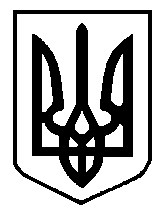 